Jsem ……………………………….., baví mne ……………………………………. Zaměřuji se hlavně na ………………………………………………. tak, aby …………………………………………….. Hledám ………………………………………….,nabízím …………………………………………….                                     [Pro každou další zkušenost přidejte novou kolonku. Začněte popisem poslední zkušenosti.]Co bylo vaší hlavní náplní práce? Buďte konkrétní. Např.:Vedení kolika lidíPéče o kolik zákazníkůZaškolení kolika kolegůCo se Vám v této pozici povedlo?Co bylo vaší hlavní náplní práce? Buďte konkrétní. Např.:Vedení kolika lidíPéče o kolik zákazníkůZaškolení kolika kolegůCo se Vám v této pozici povedlo?Co bylo vaší hlavní náplní práce? Buďte konkrétní. Např.:Vedení kolika lidíPéče o kolik zákazníkůZaškolení kolika kolegůCo se Vám v této pozici povedlo?Uveďte data (od-do)Střední škola ………………………….. zakončená ……………………………………….Uveďte data (od-do)Vysoká škola ………………………….. zakončená ……………………………………….Vyhláška 50 / 78 Sb.  § 6 (platnost do 03/2018)ŘP - skupinaVedení lidí?Technické dovednosti?Komunikační dovednosti?Silné vlastnosti?Rozepište se, buďte konkrétní. Jaký sport? Jaké knihy? Kam cestujete? Co rádi vaříte? Jaká zvířata máte?Referenční kontakty poskytnu na požádání.Datum a místoOSOBNÍ INFORMACEVložte fotografii (kliknutím na obr.)Jméno, příjmeníDatum narozeníAdresaTelefonE-mailNárodnost………………………………..       ………………………………..………………………………..………………………………..………………………………..………………………………..  Jméno, příjmeníDatum narozeníAdresaTelefonE-mailNárodnostZAMĚSTNÁNÍ, O KTERÉ SE UCHÁZÍM 
Uveďte zaměstnání, o které se ucházíte nebo pracovní pozice/i o které máte zájem PRACOVNÍ ZKUŠENOSTIUveďte data (od-do)Název firmyUveďte data (od-do)Místo práce, země původu firmy, činnost firmy, počet zaměstnanců Uveďte data (od-do)Název vaší pozice Uveďte data (od-do)Název firmyUveďte data (od-do)Místo práce, země původu firmy, činnost firmy, počet zaměstnanců Uveďte data (od-do)Název vaší pozice Uveďte data (od-do)Název firmyUveďte data (od-do)Místo práce, země původu firmy, činnost firmy, počet zaměstnanců Uveďte data (od-do)Název vaší pozice VZDĚLÁNÍ KURZY, ŠKOLENÍ A CERTIFIKACE OSOBNÍ SCHOPNOSTI A DOVEDNOSTI Počítačové dovednosti ……………………………………………….mateřský jazyk ........................................................................cizí jazykyAngličtina aktivně/pasivně, slovem i písmem - úroveň?Němčina  aktivně/pasivně, slovem i písmem - úroveň?ZÁJMY 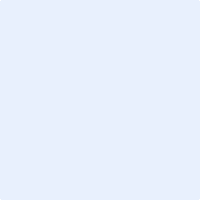 